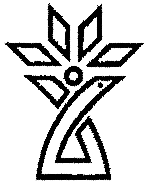 دانشگاه علوم پزشکی شهرکردبرنامه عملیاتیگروه  اصول و فنون پرستاریدانشکده پرستاری و مامایی شهرکرددانشگاه علوم پزشکی شهرکردبرای 402بسم‌الله الرحمن الرحیمفهرست مطالبگامهای تدوین برنامه عملیاتی 1402مقدمه:گروه أصول و فنون پرستاری، بهعنوان یکی از گروههای مینور دانشکده پرستاری مامایی دانشگاه علوم پزشکی شهرکرد، سطوح بالای شایستگی، خلاقیت و نوآوری را ترغیب کرده و اعضای هیئتعلمی این گروه، از قابلیتهای رهبری و مشاوره در سیاستگذاریهای مرتبط،
ارائه خدمات سلامت و انجام پژوهشهای بالینی برخوردارند. دانشجویان شاغل به تحصیل در گروه که با پیشزمینههای متفاوت و تنوع  فرهنگی، از اقصی نقاط کشور گرد هم جمع گردیدهاند، زیر نظر اساتید و با بهرهگیری از دانش و تجارب ایشان و نیز برخورداری از عرصه های  بالینی و اجتماعی مناسب، خود را برای ارائه نقشهای موردنیاز در بالین، آموزش و پژوهش آماده می سازندرسالت: گروه أصول و فنون پرستاری دانشکده پرستاری مامایی شهرکرد با تلاش و همکاری اعضای هیئت علمی و دانشجویان پرستاری، مامائی و تکنولوژی اتاق عمل در مقاطع کارشناسی و تحصیلات تکمیلی در محیطی خلاق و پویا با بهرهگیری از فنآوریهای نوین به توسعه کمی
و کیفی آموزش پاسخگو، عدالت محور، با اخلاق همراه با یادگیری خود راهبر به منظور رسیدن به حداکثر توانایی رهبری و شایستگی در حفظ و ارتقاء سلامت جامعه گام برمیدارد.ارزش‌ها:حفظ کرامت انسانی و ارزش‌های والای اسلامعدالت اجتماعی، رعایت اخلاق حرفه‌ای و اقتصاد مقاومتیمأموریت‌ها:آماده‌سازی افراد در دوره کارشناسی پیوسته و کارشناسی ارشد برای قرار گرفتن در نقش‌های پرستاری، در عملکرد بالینی، خدمات سلامت، مدیریت، آموزش و پژوهشرسیدن به سطوح بالای شایستگی در آموزش پرستاریافزایش همکاری با بخش بالین برای توسعه‌ی آموزش بالینیارائه مشاوره و اجرای برنامه‌های آموزشی برای پرستاران بالینی به‌منظور ارتقای مراقبت بالینی بر اساس دانش روزتحلیل وضعیت موجود (نقاط قوت، ضعف، فرصت‌ها و تهدیدها)نقاط ضعف: کمبود عضو هیئت‌علمینبود بودجه مستقلنبود کارشناس و منشی گروهکمبود فضای فیزیکی (سالن تهیه مولتی‌مدیا، اتاق کار برای دانشجویان و...)نقاط قوت: همکاری درون‌گروهی مناسب اعضای هیئت‌علمیهمکاری بین گروهی مناسب اعضای هیئت‌علمیاستقرار در محیط دانشکده پرستاری و تسهیل ارتباط با اعضای هیئت‌علمی پرستاری و ماماییدانشکده نوسازدوربین مداربستهداشتن دفتر EDO و کارشناس و مسئولداشتن دفتر انجمن علمی ...داشتن مرکز مهارت‌های بالینی  بردهای مخصوص گروه جهت نمایش برنامه های آموزشیسالن جلسات با ظرفیت (بدون کامپیوتر)آمفی‌تئاتر با ظرفیت...کلاس بدون کامپیوترمرکز کامپیوتر بدون ویدئو پروژکتور و ...تهدیدها:کاهش تعداد هیئت‌علمی موجود پس از اتمام تعهداتفرصت‌ها:امکان استفاده از منابع آموزشی غنی دانشگاه‌ها و مراکز بالینی راهبردها و اهداف کلی و اختصاصی و فعالیت‌های دانشکده پرستاری و مامایی اولویت‌ها و حیطه‌های کلی فعالیت در گروه  اصول و فنون پرستاری بر اساس برنامه ابلاغ‌شده از سوی حوزه معاونت آموزشی دانشگاه علوم پزشکی شهرکرد به‌منظور پیشبرد فعالیت‌های اجرایی در سال 1401 به ترتیب ذیل تعیین گردیده است: هدف عملیاتی 1: توسعه و تقویت زیرساخت‌های آموزشیهدف عملیاتی 2: توانمندسازی و تقویت تعهد حرفه‌ای اعضای هیئت‌علمیهدف عملیاتی 6: ارتقاء وضعیت فرهنگی و تحصیلی دانشجویان از طریق اجرای برنامه‌های مشاوره‌ای و فرهنگیهدف عملیاتی 7: ارتقاء صلاحیت‌های حرفه‌ای دانشجویان از طریق ارزشیابی مبتنی بر صلاحیت در کلیه رشته‌ها و مقاطع تحصیلیهدف عملیاتی 8: ارتقاء صلاحیت‌های حرفه‌ای دانشجویان از طریق اجرای آموزش نظری – عملی مبتنی بر صلاحیت در کلیه رشته‌ها و مقاطع تحصیلیهدف عملیاتی 9: ارتقاء صلاحیت‌های حرفه‌ای دانشجویان از طریق اجرای آموزش بالینی مبتنی بر صلاحیت در کلیه رشته‌ها و مقاطع تحصیلی7هدف عملیاتی 11: ارتقاء صلاحیت‌های حرفه‌ای دانش‌آموختگانهدف عملیاتی 12: تقویت برنامه‌های آموزش و نهادینه‌سازی اخلاق حرفه‌ایهدف عملیاتی 13: توسعه و افزایش مدال‌آوری و کسب رتبه‌های برتر کشوری توسط دانشجویان دانشگاههدف عملیاتی 14: بهبود فرایندهای جذب، به‌کارگیری و ارتقا اعضای هیئت‌علمیهدف عملیاتی 15: نهادینه‌سازی پاسخگویی اجتماعی/آموزش پاسخگو در فعالیت‌های آموزشی دانشکدههدف عملیاتی16: توسعه فعالیت اعضای گروه در حیطه مدیریت، بهداشت و درمانهدف کلیاهداف اختصاصیفعالیت‌های مربوطهفعالیت‌های مربوطهزمان اجرای فعالیتزمان اجرای فعالیتزمان اجرای فعالیتزمان اجرای فعالیتمسئول اجرای فعالیتشاخص پایشمیزان پیشرفتمیزان پیشرفتمیزان پیشرفتمیزان پیشرفتپیش بینی بودجههدف کلیاهداف اختصاصیشمارهفعالیتسه‌ماهه اولسه‌ماهه دومسه‌ماهه سومسه‌ماهه چهارممسئول اجرای فعالیتشاخص پایشسه‌ماهه اولسه‌ماهه دومسه‌ماهه سومسه‌ماهه چهارمپیش بینی بودجهتوسعه و تجهیز فضاهای فیزیکی و تجهیزاتتجهیز گروه‌1تهیه لیست کتاب‌های موردنیاز گروه‌های آموزشی و تجهیز کتابخانه*EDOمکاتبات100توسعه و تجهیز فضاهای فیزیکی و تجهیزاتتجهیز گروه‌2ارزیابی و تهیه لیست تجهیزات اداری و آموزشی موردنیاز  اسکیل لب و با توجه به تعداد و مقاطع تحصیلی دانشجویان و کادر اعضای هیئت‌علمی و اداری، تجهیز کلاس‌ها به کامپیوتر و یا تهیه لب تاب برای دانشکده، تجهیز و تقویت سایت کامپیوتر، تهیه ویدئو پروژکتور برای سایت دانشکده، پیگیری وای فای وایرلس دانشکده، سطل زباله برای راهروها و کلاس‌ها و سرویس‌های بهداشتیریاست دانشکده، معاونت اداری-مالیمکاتبات، لیست وسایل تهیه شده25252525توسعه و تجهیز فضاهای فیزیکی و تجهیزاتتجهیز گروه‌3پیگیری تکمیل و بهره‌برداری تأسیسات و تجهیزات سرمایشی و گرمایشی و برق اضطراری****ریاست دانشکده، معاونت اداری-مالیمکاتبات25252525توسعه و تجهیز فضاهای فیزیکی و تجهیزاتارتقاء زیرساخت‌های آموزشی در مرکز مهارت‌های بالینی4ارزیابی و تهیه تجهیزات موردنیاز مرکز مهارت‌های بالینی با توجه به تعداد دانشجویان****مدیران گروه اصول و فنون و EDO مکاتبات25252525توسعه و تجهیز فضاهای فیزیکی و تجهیزاتارتقاء زیرساخت‌های آموزشی در مرکز مهارت‌های بالینی5تدوین برنامه نظارتی و تدوین آئین‌نامه نحوه استفاده گروه‌های آموزشی از اسکیل لب****مدیران گروه اصول و فنون و کارشناس اسکیل لبمکاتبات25252525توسعه و تجهیز فضاهای فیزیکی و تجهیزاتارتقاء زیرساخت‌های آموزشی در مرکز مهارت‌های بالینی6برنامه‌ریزی گروه‌های آموزشی در استفاده از اسکیل لب و اجرا و پایش و ارزشیابی برنامه‌های آموزشی****مدیران گروه اصول و فنون و کارشناس اسکیل لبمکاتبات25252525توسعه و تجهیز فضاهای فیزیکی و تجهیزاتارتقاء زیرساخت‌های آموزشی در مرکز مهارت‌های بالینی6اجرای برنامه‌های آموزشی گروه‌های آموزشی****مدیران گروه اصول و فنون و کارشناس اسکیل لبمکاتبات25252525توسعه و تجهیز فضاهای فیزیکی و تجهیزاتارتقاء زیرساخت‌های آموزشی در مرکز مهارت‌های بالینی6پایش و ارزشیابی برنامه‌های آموزشی****مدیران گروه اصول و فنون و کارشناس اسکیل لبمکاتبات25252525توسعه و تجهیز فضاهای فیزیکی و تجهیزاتارتقاء زیرساخت‌های آموزشی در مرکز مهارت‌های بالینی6بازخورد به گروه‌های آموزشی و مسئولین****مدیران گروه اصول و فنون و کارشناس اسکیل لبمکاتبات25252525ارتقا وضعیت مالی دانشکده و گروه از طریق افزایش توان جذب منابع مالی و درآمدبرگزاری دوره‌های مهارتی در مرکز مهارت‌های بالینی و آموزش مداوم و دوره‌ها و کارگاه‌های آموزشی درآمدزا با سایر دانشگاه‌ها و ارگان‌ها7تدوین دقیق حداقل 1 دوره ی مهارتی (برنامه ریزی، تهیه طرح درس دوره، اجرا و ارزشیابی دوره)*EDO، مدیر گروه اصول و فنون، معاون اموزشیمکاتبات100هدف کلیاهداف اختصاصیفعالیت‌های مربوطهفعالیت‌های مربوطهزمان اجرای فعالیتزمان اجرای فعالیتزمان اجرای فعالیتزمان اجرای فعالیتمسئول اجرای فعالیتشاخص پایشمیزان پیشرفتمیزان پیشرفتمیزان پیشرفتمیزان پیشرفتپیش بینی بودجههدف کلیاهداف اختصاصیشمارهفعالیتسه‌ماهه اولسه‌ماهه دومسه‌ماهه سومسه‌ماهه چهارممسئول اجرای فعالیتشاخص پایشسه‌ماهه اولسه‌ماهه دومسه‌ماهه سومسه‌ماهه چهارمپیش بینی بودجهتوانمندسازی اعضای هیئت‌علمی بر اساس وظایف هفتگانه به‌ویژه در راستای اولویت‌های حوزه آموزش و پژوهشنیازسنجی آموزشی و پژوهشی اعضای هیئت‌علمی8انجام نیازسنجی آموزشی و پژوهشی و تحلیل نتایج، اولویت‌بندی نیازها، ارسال نتیجه بهEDO  و معاونت پژوهشی جهت پیگیری****EDO و معاون پژوهشیمکاتبات25252525توانمندسازی اعضای هیئت‌علمی بر اساس وظایف هفتگانه به‌ویژه در راستای اولویت‌های حوزه آموزش و پژوهشافزایش و تقویت بروندادهای پژوهشی و دانش‌پژوهی آموزشی9پیگیری تسهیل شرکت افراد در دوره‏های تخصصی، ترغیب اعضای هیئت‌علمی برای تدوین برنامه توسعه فردی سالیانه (برآیند: شرکت اعضای هیئت‌علمی در کارگاه‌های آموزشی عمومی و اختصاصی درون دانشگاهی و برون دانشگاهی مانند شرکت در کنگره‌ها، سمينارها، کارگاه‌های حضوری دانش‌پژوهی آموزشی در گروه‌های دانشکده‌ای با هدف تدوین پروپوزال، راهنمایی و دریافت مشاوره جهت طراحی و اجرای فرایندهای آموزشی، تعداد طرح‌ها و مقالات و کتب اعضای هیئت‌علمی)****EDO و معاون پژوهشیمیزان شرکت اساتید25252525تقویت همکاری داخلی، بین بخشی و برون‌سازمانی اعضای هیئت‌علمی10ارتباط مستقيم با اعضای هیئت‌علمی، تبادل‌نظر و هماهنگي برنامه‌های آموزشي گروه (برگزاری جلسات با اعضای هیئت‌علمی اساتيد مدعو همچنين جلسات جداگانه با گروه‌های آموزشي)****EDO، مدیرگروه ، معاون اموزشیصورت جلسات****تقویت همکاری داخلی، بین بخشی و برون‌سازمانی اعضای هیئت‌علمی11افزایش ارتباط با دانشجویان و نماینده دانشجویان مقاطع مختلف و استفاده از نظرات آنان در ارتقاء سطح آموزش گروه (برگزاری نشست با نمایندگان دانشجویان و شنيدن و پيگيری نظرات، پيشنهادات و نيازهای دانشجویان)****EDO، مدیر گروه، معاون اموزشیصورت جلسات****تقویت همکاری داخلی، بین بخشی و برون‌سازمانی اعضای هیئت‌علمی12ارتقاء سطح ارتباط و همکاری بین گروه‌های آموزشی، بين دانشكده و بيمارستان، مراکز بهداشت، فوریت‌های پزشكي (با برگزاری نشست‌های مشترک با مدیران)****ریاست، EDO، مدیر گروه، معاون اموزشیصورت جلسات****طراحی و استقرار نظام ارزشیابی ساختارمند اساتیدتقویت سیستم‌های پایش و نظارت بر عملکرد اعضای هیئت‌علمی13استفاده از کلیه ظرفیت‌های سامانه نگاه****ریاست، EDO، مدیر گروه، معاون اموزشیمستندات****طراحی و استقرار نظام ارزشیابی ساختارمند اساتیدارزشیابی طرح درس اعضای گروه14بررسی و بازنگری کلیه طرح درس‌ها مطابق با فرمت جدید پیشنهادی از سوی EDO و مدیران محترم گروه‌ها، بارگذاري طرح درس‌ها در سايت دانشكده****EDO، مدیر گروه، معاون اموزشیمستندات****طراحی و استقرار نظام ارزشیابی ساختارمند اساتیدارزیابی برنامه درسی15بازنگری آرایش‌ترمی دروس گروه‌ بر اساس آیین‌نامه وزارت مطبوع****EDO، مدیر گروه، معاون اموزشیمستندات****طراحی و استقرار نظام ارزشیابی ساختارمند اساتیدارتقا فرآیند ارزشیابی اساتید16تشکیل کمیته‌های ارزیابی اساتید گروه و برنامه‏ریزی برای انجام ارزشیابی ترمیک اساتید گروه‌ها****EDO، مدیر گروه، معاون اموزشیمستندات****طراحی و استقرار نظام ارزشیابی ساختارمند اساتیدارتقا فرآیند ارزشیابی اساتید17بازبینی و اصلاح فرآیند ارزشیابی اساتید توسط مسئولین، دانشجو، همکار****EDO، مدیر گروه، معاون اموزشیمستندات****طراحی و استقرار نظام ارزشیابی ساختارمند اساتیدارتقا فرآیند ارزشیابی اساتید18انجام ارزشیابی ترمیک اساتید و ارائه فیدبک به اساتید****EDO، مدیر گروه، معاون اموزشیمستندات****طراحی و استقرار نظام ارزشیابی ساختارمند اساتیدانجام برنامه‌های اعتباربخشی و کسب شاخص‌های اعتباربخشی دانشکده و گروه‌های آموزشی19دریافت به‌موقع استانداردهای اعتباربخشی گروه‌های آموزشی از نمایندگان دبیرخانه کلان منطقه در دانشگاه، شرکت اساتید در کارگاه و دورهای آموزشی مربوط به پیاده‌سازی استانداردها، پیاده‌سازی استانداردها، انجام خودارزیابی حوزه‌های مربوطه (برگزاری جلسات جهت بررسی نتایج خودارزیابی و ارائه راهکارها جهت رفع نواقص، نظارت بر اجرای راهکارهای پیشنهادی در راستای دستیابی کامل به استانداردها، تداوم اجرایی سازی استانداردهایی که انطباق کامل و یا نسبتاً کامل برآورد شده است)****EDO، مدیر گروه، معاون اموزشیمستندات****هدف کلیاهداف اختصاصیفعالیت‌های مربوطهفعالیت‌های مربوطهزمان اجرای فعالیتزمان اجرای فعالیتزمان اجرای فعالیتزمان اجرای فعالیتمسئول اجرای فعالیتشاخص پایشمیزان پیشرفتمیزان پیشرفتمیزان پیشرفتمیزان پیشرفتهدف کلیاهداف اختصاصیشمارهفعالیتسه‌ماهه اولسه‌ماهه دومسه‌ماهه سومسه‌ماهه چهارممسئول اجرای فعالیتشاخص پایشسه‌ماهه اولسه‌ماهه دومسه‌ماهه سومسه‌ماهه چهارمپیش بینی بودجههدف کلیتقویت انجمن‌های علمي دانشجوئي20برگزاری جلسه برای آشنایي دانشجویان با انجمن‌های علمي، تشویق و تأکید به برگزاری منظم جلسات، توسعه زیرساخت‌ها، حمایت از برنامه‌های علمي و فرهنگي پیشنهادشده از طرف انجمن‌های علمي دانشكده، تشویق دانشجویان فعال****ریاست، EDO، معاون اموزشیمستندات****هدف کلیبرگزاری جلسات پرسش و پاسخ با دانشجویان، با حضور مسئولين      گروه، دانشكده و دانشگاه21برگزاری   حداقل یک جلسه عمومي در هر ترم با هماهنگي مسئولين گروه، دانشكده و دانشگاه و برگزاری جلسات ماهيانه با نماینده دانشجویان کارشناسي و کليه دانشجویان ارشد با مسئولين دانشكده****ریاست، EDO، مدیر گروه، معاون اموزشیمستندات****هدف کلیبرگزاری جلسات توجيهي جهت دانشجویان جدیدالورود22برگزاری جلسات توجيهي با هماهنگي مدیران گروه‌های آموزشي، اساتيد مشاور و آموزش برای هر گروه ورودی****ریاست، EDO، مدیر گروه، معاون اموزشیمستندات****ارتقاء وضعیت تحصیلی دانشجویانارتقاء نقش استاد مشاور در بهبود وضعيت تحصيلي دانشجویان23تداوم تشكيل جلسات مشترک اساتيد مشاور و جلسات عمومي اساتيد مشاور با دانشجویان به‌خصوص دانشجویان دارای افت تحصيلي****مسئول اساتید مشاورمستندات****ارتقاء وضعیت تحصیلی دانشجویانارتقاء نقش استاد مشاور در بهبود وضعيت تحصيلي دانشجویان24ارائه شرح وظایف بر اساس آخرین ویرایش آیین‌نامه استاد مشاور****مسئول اساتید مشاورمستندات****ارتقاء وضعیت تحصیلی دانشجویانارتقاء نقش استاد مشاور در بهبود وضعيت تحصيلي دانشجویان25ارزیابی افت و پیشرفت تحصیلی دانشجویان****مسئول اساتید مشاورمستندات****ارتقاء وضعیت تحصیلی دانشجویانارتقاء نقش استاد مشاور در بهبود وضعيت تحصيلي دانشجویان26تعیین، نظارت و پایش کار اساتید مشاور****مسئول اساتید مشاورمستندات****ارتقاء وضعیت تحصیلی دانشجویانارتقاء نقش استاد مشاور در بهبود وضعيت تحصيلي دانشجویان27پيگيري مشكلات تحصيلي دانشجويان (همكاري با اساتيد مشاور دانشجويان- ارتباط مستمر با اساتيد مشاور دانشجويان- پيگيري مشكلات دانشجويان و اقدامات مقتضي بعد از هماهنگي با استاد مشاور مربوطه)****مسئول اساتید مشاورمستندات****هدف کلیاهداف اختصاصیفعالیت‌های مربوطهفعالیت‌های مربوطهزمان اجرای فعالیتزمان اجرای فعالیتزمان اجرای فعالیتزمان اجرای فعالیتمسئول اجرای فعالیتشاخص پایشمیزان پیشرفتمیزان پیشرفتمیزان پیشرفتمیزان پیشرفتپیش بینی بودجههدف کلیاهداف اختصاصیشمارهفعالیتسه‌ماهه اولسه‌ماهه دومسه‌ماهه سومسه‌ماهه چهارممسئول اجرای فعالیتشاخص پایشسه‌ماهه اولسه‌ماهه دومسه‌ماهه سومسه‌ماهه چهارمپیش بینی بودجهطراحی و استقرار نظام ارزشیابی ساختارمند در فراگیران در فراگیران کلیه رشته‌ها و مقاطعتدوین و بازنگری برنامه‌ها و ابزارهای ارزشیابی نظری فراگیران28تشکیل کمیته آزمون/امتحانات برای برگزاری آزمون دانشجویان، تدوین و ابلاغ فرم یکسان برای سؤالات آزمون‏ها، ابلاغ دستورالعمل نحوه اجرای آزمون‏ها به اعضای گروه‌ها و مدیران گروه‏ آموزشی، آماده‌سازی عوامل اجرایی آزمون (ممتحنین)، آماده‌سازی محیط آزمون، عملياتي نمودن بلوپرينت****ریاست، EDO، مدیر گروه، معاون اموزشیمستندات****طراحی و استقرار نظام ارزشیابی ساختارمند در فراگیران در فراگیران کلیه رشته‌ها و مقاطعتدوین و بازنگری برنامه‌ها و ابزارهای ارزشیابی نظری فراگیران29نظارت بر حسن برگزاری آزمون‏ها و امتحانات میان‌ترم و پایان‌ترم اعضا گروه****ریاست، EDO، مدیر گروه، معاون اموزشیمستندات****طراحی و استقرار نظام ارزشیابی ساختارمند در فراگیران در فراگیران کلیه رشته‌ها و مقاطعتدوین و بازنگری برنامه‌ها و ابزارهای ارزشیابی نظری فراگیران30نظارت بر کیفیت سؤالات میان‌ترم و پایان‌ترم. ارزيابي سؤالات امتحاني- بررسي و تبادل‌نظر در مورد سؤالات امتحاني با توجه به نتايج ارائه‌شده توسط EDO و كميته اعتباربخشي دانشكده به مدیر گروه (طبق فرمتهاي مربوطه)-پيگيري موارد بازخورد داده‌شده به اساتيد در مورد اعمال تغييرات لازم در مورد سؤالات امتحاني****ریاست، EDO، مدیر گروه، معاون اموزشیمستندات****طراحی و استقرار نظام ارزشیابی ساختارمند در فراگیران در فراگیران کلیه رشته‌ها و مقاطعتدوین و بازنگری برنامه‌ها و ابزارهای ارزشیابی نظری فراگیران31بررسی نتایج آنالیز سؤالات آزمون و فیدبک نتایج به اساتید گروه****ریاست، EDO، مدیر گروه، معاون اموزشیمستندات****طراحی و استقرار نظام ارزشیابی ساختارمند در فراگیران در فراگیران کلیه رشته‌ها و مقاطعتدوین و بازنگری برنامه‌ها و ابزارهای ارزشیابی نظری فراگیران32برنامه‏ریزی جهت الکترونیک شدن کلیه آزمون‏ها****ریاست، EDO، مدیر گروه، معاون اموزشیمستندات****طراحی و استقرار نظام ارزشیابی ساختارمند در فراگیران در فراگیران کلیه رشته‌ها و مقاطعتداوم تدوین و بازنگری آزمون صلاحیت حرفه‌ای (فینال) و برگزاری آن در رشته‌ پرستاری (قبل از فراغت از تحصیل)33برگزاری کارگاه‏های آموزشی و توجیهی برای دانشجویان****ریاست، EDO، مدیر گروه، معاون اموزشیمستندات****طراحی و استقرار نظام ارزشیابی ساختارمند در فراگیران در فراگیران کلیه رشته‌ها و مقاطعتداوم تدوین و بازنگری آزمون صلاحیت حرفه‌ای (فینال) و برگزاری آن در رشته‌ پرستاری (قبل از فراغت از تحصیل)34تشکیل تیم آزمون، طراحی و بازبینی سناریو، تدوین چک‌لیست‌های ارزیابی، انتخاب و آموزش بیمار نما، برنامه‌ریزی برای اجرای آزمون****ریاست، EDO، مدیر گروه، معاون اموزشیمستندات****طراحی و استقرار نظام ارزشیابی ساختارمند در فراگیران در فراگیران کلیه رشته‌ها و مقاطعتداوم تدوین و بازنگری آزمون صلاحیت حرفه‌ای (فینال) و برگزاری آن در رشته‌ پرستاری (قبل از فراغت از تحصیل)35طراحی آزمون صلاحیت حرفه‌ای بر مبنای نیازهای جامعه و مبتنی بر برنامه درسی مصوب به تفکیک رشته‌ها و مقاطع تحصیلی و اجرای آزمون****ریاست، EDO، مدیر گروه، معاون اموزشیمستندات****طراحی و استقرار نظام ارزشیابی ساختارمند در فراگیران در فراگیران کلیه رشته‌ها و مقاطعتداوم تدوین و بازنگری آزمون صلاحیت حرفه‌ای (فینال) و برگزاری آن در رشته‌ پرستاری (قبل از فراغت از تحصیل)36ارزشیابی آزمون اسکی پایان کارورزی (فینال)****ریاست، EDO، مدیر گروه، معاون اموزشیمستندات****طراحی و استقرار نظام ارزشیابی ساختارمند در فراگیران در فراگیران کلیه رشته‌ها و مقاطعتداوم تدوین و بازنگری آزمون صلاحیت حرفه‌ای پیش کارورزی و برگزاری آن در رشته‌ پرستاری37برگزاری کارگاه‏های آموزشی و توجیهی برای دانشجویان****ریاست، EDO، مدیر گروه، معاون اموزشیمستندات****طراحی و استقرار نظام ارزشیابی ساختارمند در فراگیران در فراگیران کلیه رشته‌ها و مقاطعتداوم تدوین و بازنگری آزمون صلاحیت حرفه‌ای پیش کارورزی و برگزاری آن در رشته‌ پرستاری38تشکیل تیم آزمون، طراحی و بازبینی سناریو، تدوین چک‌لیست‌های ارزیابی، انتخاب و آموزش بیمار نما، برنامه‌ریزی برای اجرای آزمون****ریاست، EDO، مدیر گروه، معاون اموزشیمستندات****طراحی و استقرار نظام ارزشیابی ساختارمند در فراگیران در فراگیران کلیه رشته‌ها و مقاطعتداوم تدوین و بازنگری آزمون صلاحیت حرفه‌ای پیش کارورزی و برگزاری آن در رشته‌ پرستاری39طراحی آزمون صلاحیت حرفه‌ای بر مبنای نیازهای جامعه و مبتنی بر برنامه درسی مصوب به تفکیک رشته‌ها و مقاطع تحصیلی و اجرای آزمون****ریاست، EDO، مدیر گروه، معاون اموزشیمستندات****طراحی و استقرار نظام ارزشیابی ساختارمند در فراگیران در فراگیران کلیه رشته‌ها و مقاطعتداوم تدوین و بازنگری آزمون صلاحیت حرفه‌ای پیش کارورزی و برگزاری آن در رشته‌ پرستاری40ارزشیابی آزمون اسکی پیش کارورزی****ریاست، EDO، مدیر گروه، معاون اموزشیمستندات****طراحی و استقرار نظام ارزشیابی ساختارمند در فراگیران در فراگیران کلیه رشته‌ها و مقاطعتدوین و بازنگری برنامه‌ها و ابزارهای ارزشیابی بالینی فراگیران در دوره‌های کارآموزی و کارآموزی در عرصه41تدوین یک برنامه نظارتی جهت نظارت کمی و کیفی بر دوره‌های کارآموزی- کارورزی توسط شورای آموزشی دانشکده****ریاست، EDO، مدیر گروه، معاون اموزشیمستندات****طراحی و استقرار نظام ارزشیابی ساختارمند در فراگیران در فراگیران کلیه رشته‌ها و مقاطعتدوین و بازنگری برنامه‌ها و ابزارهای ارزشیابی بالینی فراگیران در دوره‌های کارآموزی و کارآموزی در عرصه42انجام نظارت مدون بر اساس برنامه ارائه‌شده، ارائه بازخورد و اصلاح****ریاست، EDO، مدیر گروه، معاون اموزشیمستندات****طراحی و استقرار نظام ارزشیابی ساختارمند در فراگیران در فراگیران کلیه رشته‌ها و مقاطعتدوین و بازنگری برنامه‌ها و ابزارهای ارزشیابی بالینی فراگیران در دوره‌های کارآموزی و کارآموزی در عرصه43تحلیل و بررسی برنامه‌ها و ابزارهای ارزیابی فراگیران****ریاست، EDO، مدیر گروه، معاون اموزشیمستندات****طراحی و استقرار نظام ارزشیابی ساختارمند در فراگیران در فراگیران کلیه رشته‌ها و مقاطعفراهم‌سازی ابزار ارزشیابی بالینی منطبق با آموزش پزشکی مبتنی بر شواهد44خرید و راه‌اندازی لاگ‌بوک یا پورت فولیو به تفکیک رشته‌ها و مقاطع تحصیلی تحصیلات تکمیلی ****ریاست، EDO، مدیر گروه، معاون اموزشیمستندات****طراحی و استقرار نظام ارزشیابی ساختارمند در فراگیران در فراگیران کلیه رشته‌ها و مقاطعفراهم‌سازی ابزار ارزشیابی بالینی منطبق با آموزش پزشکی مبتنی بر شواهد45ویرایش و بازنگری لاگ‌بوک‌های آموزشی کارشناسی پیوسته بر مبنای صلاحیت‌های حرفه‌ای (بازنگری و اصلاح لاگ‌بوک‌ها به‌طور دوره‌ای بر اساس ارزیابی‌های انجام‌شده: تشكيل جلسات گروه جهت بازبيني لاگ‌بوك‌هاي طراحی‌شده، همراه با دعوت از اساتيد گروههاي ديگر كه در كارآموزيهاي واحدهاي مربوطه با گروه مشاركت دارند، جست‌وجوی كتابخانهاي، بررسي فرمت اوليه، اعمال اصلاحات لازم و بازخورد به اساتيد گروه، تحويل به كارشناس EDO جهت آخرین بازبيني توسط EDO، بارگذاري در سايت دانشكده، اجراي لاگ‌بوك)****ریاست، EDO، مدیر گروه، معاون اموزشیمستندات****هدف کلیاهداف اختصاصیفعالیت‌های مربوطهفعالیت‌های مربوطهزمان اجرای فعالیتزمان اجرای فعالیتزمان اجرای فعالیتزمان اجرای فعالیتمسئول اجرای فعالیتشاخص پایشمیزان پیشرفتمیزان پیشرفتمیزان پیشرفتمیزان پیشرفتپیش بینی بودجههدف کلیاهداف اختصاصیشمارهفعالیتسه‌ماهه اولسه‌ماهه دومسه‌ماهه سومسه‌ماهه چهارممسئول اجرای فعالیتشاخص پایشسه‌ماهه اولسه‌ماهه دومسه‌ماهه سومسه‌ماهه چهارمپیش بینی بودجهتوسعه و ارتقای فعالیت کارگروه‌های طرح تحول آموزش مستقر در دانشکدهپیشبرد طرح تحول46عملياتي کردن فعالیت‌ها و مصوبات کارگروه‌ها (تدوین و برگزاری دقيق برنامه جلسات در طول سال، برگزاری جلسه توجيهي با حضور کليه اعضای هیئت‌علمی در راستای آشنایي هر چه بيشتر با اهداف و این کارگروه‌ها)****ریاست، EDO، مدیر گروه، معاون اموزشیمستندات****توسعه و ارتقای فعالیت کارگروه‌های طرح تحول آموزش مستقر در دانشکدهتوسعه تحقيقات در زمينه آموزش47انجام طرح‌های تحقيقاتي در حوزه پژوهش در آموزش و فرایندهای جشنواره شهيد مطهری توسط اعضای هیئت‌علمی گروه و دانشجویان****ریاست، EDO، مدیر گروه، معاون اموزشیمستندات****طراحی و ارائه آموزش مبتنی بر صلاحیت (در حوزه‌های نظری و عملی)تدوین و ارائه آموزش مبتنی بر صلاحیت48انجام طرح نیازسنجی جهت شناسایی توانمندی‌های موردنیاز فراگیران در راستای پاسخگویی به نیازهای جامعه و منطبق با برنامه درسی، نیازسنجی از دانشجویان کارشناسی ارشد برای تعیین برخی از عناوین کارگاه‌های آموزشی مطابق با ساعات موردنظر در کوریکولوم****ریاست، EDO، مدیر گروه، معاون اموزشیمستندات****طراحی و ارائه آموزش مبتنی بر صلاحیت (در حوزه‌های نظری و عملی)تدوین و ارائه آموزش مبتنی بر صلاحیت49بازنگری برنامه‌های آموزشی/ درسی در راستای دستیابی به صلاحیت‌های حرفه‌ای (بازنگری طرح درس‌ها)****ریاست، EDO، مدیر گروه، معاون اموزشیمستندات****طراحی و ارائه آموزش مبتنی بر صلاحیت (در حوزه‌های نظری و عملی)تدوین و ارائه آموزش مبتنی بر صلاحیت50برنامه‌ریزی ترمیک در کمیته برنامه‌ریزی (برنامه‌ریزی ترمیک، استفاده از ظرفیت اساتید جدید برای تدریس، دونیمه کردن کلاس‌ها با ظرفیت بالای 50 نفر، استفاده از شیوه‌های نوین آموزشی، بهسازی محیط‌های آموزشی (کلاس و مرکز مهارت‌های بالینی...)****ریاست، EDO، مدیر گروه، معاون اموزشیمستندات****طراحی و ارائه آموزش مبتنی بر صلاحیت (در حوزه‌های نظری و عملی)تدوین و ارائه آموزش مبتنی بر صلاحیت51اجرای برنامه‌های آموزشی/ درسی (نظارت بر پوشش سرفصل دروس، نظارت مستمر بر ساعات برگزاری کلاس در راستای بهبود وضعیت کمی و کیفی کلاس‌های آموزشی حضوری و مجازی، نظارت بر کیفیت آموزش‌های ارائه‌شده توسط اعضاء گروه‌ها، نظارت بر حسن اجرای کارگاه‌های آموزشی دانشجویان که گروه‌های آموزشی متولی آن می‌باشند، نظارت بر کیفیت و کمیت آموزش‌های ارائه‌شده توسط اعضاء گروه در دروس مشترک با سایر گروه‌های آموزشی، بررسي جدول حضوروغیاب و تشكيل كلاسها (مربوط به مسئول امور كلاسها در هر ترم- ارائه گزارش نهايي از پايان هر ترم توسط مسئول امور كلاسها به مدير گروه-بازخورد به اساتيد و دانشكدههاي مرتبط)****ریاست، EDO، مدیر گروه، معاون اموزشیمستندات****طراحی و ارائه آموزش مبتنی بر صلاحیت (در حوزه‌های نظری و عملی)تدوین و ارائه آموزش مبتنی بر صلاحیت52ارزشیابی برنامه و ارائه گزارش مدون و جامع (شناسایی چالش‌های آموزش نظری-عملی از دیدگاه اساتید و دانشجویان و ارائه بازخورد و انجام اصلاحات، انجام ارزشیابی دروس و ارائه فیدبک به اساتید)****ریاست، EDO، مدیر گروه، معاون اموزشیمستندات****طراحی و ارائه آموزش مبتنی بر صلاحیت (در حوزه‌های نظری و عملی)توانمندسازی اساتید53برگزاری کارگاه‌های توانمندسازی به‌منظور آشنایی با شیوه‌های نوین تدریس****ریاست، EDO، مدیر گروه، معاون اموزشیمستندات****طراحی و ارائه آموزش مبتنی بر صلاحیت (در حوزه‌های نظری و عملی)طراحی شیوه‌های تدریس مؤثر و نوین54پیشنهاد کاربرد شیوه‌های نوین تدریس در قالب پروپوزال فرایند دانش‌پژوهی آموزشی توسط اساتید، بررسی و تصویب فرایند، اجرا و ارزشیابی، تدوین و ارائه گزارش در قالب فرایند دانش‌پژوهی****ریاست، EDO، مدیر گروه، معاون اموزشیمستندات****طراحی و ارائه آموزش مبتنی بر صلاحیت (در حوزه‌های نظری و عملی)ارتقا زیرساخت‌های گسترش آموزش مجازی و توسعه محتوای آموزشی55تهیه کلیپ‌های و تهیه پوسترهای آموزشی****ریاست، EDO، مدیر گروه، معاون اموزشیمستندات****طراحی و ارائه آموزش مبتنی بر صلاحیت (در حوزه‌های نظری و عملی)ارتقا زیرساخت‌های گسترش آموزش مجازی و توسعه محتوای آموزشی56کارگاه‌های توانمندسازی برای تولید محتوا****ریاست، EDO، مدیر گروه، معاون اموزشیمستندات****طراحی و ارائه آموزش مبتنی بر صلاحیت (در حوزه‌های نظری و عملی)ارتقا زیرساخت‌های گسترش آموزش مجازی و توسعه محتوای آموزشی57برگزاری جلسات همفكری با مدیران گروه‌ها و اعضای هیئت‌علمی، استقلال دانشکده در جهت ارائه کلیه برنامه‌های آموزشی رشته مقاطع مختلف به‌صورت ترکیبی، ارتقاء کیفی آموزش مجازی (مولتی‌مدیا) از طریق بررسی محتواهای بارگذاری شده اساتید، تعیین و اجرای سازوکارهای تشویقی برای اساتید ارائه‌دهنده دروس به‌صورت مجازی****ریاست، EDO، مدیر گروه، معاون اموزشیمستندات****طراحی و ارائه آموزش مبتنی بر صلاحیت (در حوزه‌های نظری و عملی)توانمندسازی تکمیلی دانشجویان58نيازسنجي برگزاري كارگاههاي آموزشي و ژورنال کلاب براي دانشجويان (برگزاری کارگاه‌های اختصاصی موردنیاز دانشجویان در زمینه شغلی)****ریاست، EDO، مدیر گروه، معاون اموزشیمستندات****طراحی و ارائه آموزش مبتنی بر صلاحیت (در حوزه‌های نظری و عملی)توانمندسازی تکمیلی دانشجویان59اعلام كارگاههاي موردنیاز به معاونت آموزشي/پژوهشی جهت دعوت از اساتيد مربوطه****ریاست، EDO، مدیر گروه، معاون اموزشیمستندات****طراحی و ارائه آموزش مبتنی بر صلاحیت (در حوزه‌های نظری و عملی)توانمندسازی تکمیلی دانشجویان60اعلام تاريخ تشكيل كارگاه (سايت دانشكده- نصب اطلاعيه و بنر در فضاي دانشكده)، ارائه گواهي****ریاست، EDO، مدیر گروه، معاون اموزشیمستندات****طراحی و ارائه آموزش مبتنی بر صلاحیت (در حوزه‌های نظری و عملی)توانمندسازی تکمیلی دانشجویان61نيازسنجي براي ترم آتي****ریاست، EDO، مدیر گروه، معاون اموزشیمستندات****هدف کلیاهداف اختصاصیفعالیت‌های مربوطهفعالیت‌های مربوطهزمان اجرای فعالیتزمان اجرای فعالیتزمان اجرای فعالیتزمان اجرای فعالیتمسئول اجرای فعالیتشاخص پایشمیزان پیشرفتمیزان پیشرفتمیزان پیشرفتمیزان پیشرفتپیش بینی بودجههدف کلیاهداف اختصاصیشمارهفعالیتسه‌ماهه اولسه‌ماهه دومسه‌ماهه سومسه‌ماهه چهارممسئول اجرای فعالیتشاخص پایشسه‌ماهه اولسه‌ماهه دومسه‌ماهه سومسه‌ماهه چهارمپیش بینی بودجهارتقاء وضعیت آموزش بالینی در عرصه‌های بالینیتدوین برنامه کارآمد آموزش بالینی دوره‌های کارآموزی و کارآموزی در عرصه62برنامه‌ریزی ترمیک با کمیته برنامه‌ریزی، مكاتبه با معاونت آموزشي بيمارستانها، كنترل امكانات رفاهي بيمارستان، آماده‌سازی محیط آموزش بالینی و آشنا نمودن عوامل با آیین‌نامه دوره کارورزی در عرصه، برگزاری جلسه توجیهی جهت آشنایی دانشجویان با آیین‌نامه کارآموزی و کارورزی در عرصه****ریاست، EDO، مدیر گروه، معاون اموزشیمستندات****ارتقاء وضعیت آموزش بالینی در عرصه‌های بالینیتدوین برنامه کارآمد آموزش بالینی دوره‌های کارآموزی و کارآموزی در عرصه63آماده‌سازی دانشجویان کارشناسی ارشد برای کارورزی در عرصه، اماده‌سازی بستر برای برگزاری کارآموزی و کارورزی‏ها بر اساس مدل فرایند پرستاری، تلاش در راستای ایجاد و تثبیت آموزش آبشاری****ریاست، EDO، مدیر گروه، معاون اموزشیمستندات****ارتقاء وضعیت آموزش بالینی در عرصه‌های بالینیتدوین برنامه کارآمد آموزش بالینی دوره‌های کارآموزی و کارآموزی در عرصه64اجرای برنامه Dress Code جهت دانشجویان دانشكده پرستاری و مامایي (تشكيل جلسات-تعيين فرم-سفارش فرم مربوطه-برگزار ی جشن روپوش دانشجویان)****ریاست، EDO، مدیر گروه، معاون اموزشیمستندات****ارتقاء وضعیت آموزش بالینی در عرصه‌های بالینیتدوین برنامه کارآمد آموزش بالینی دوره‌های کارآموزی و کارآموزی در عرصه65برنامه‌ریزی و انجام هماهنگی برای برگزاری راندهای بالینی بین حرفه‏ای، نظارت بر نحوه اجرای راندهای بالینی بین حرفه‏ای****ریاست، EDO، مدیر گروه، معاون اموزشیمستندات****ارتقاء وضعیت آموزش بالینی در عرصه‌های بالینیتدوین برنامه کارآمد آموزش بالینی دوره‌های کارآموزی و کارآموزی در عرصه66انجام بازدیدهای مستمر از کارآموزی‌ها به همراه مدیران گروه‌های آموزشی و دریافت نظرات دانشجویان، اساتید، سرپرستاران و ناظر بالینی رشته و دوره‌های مختلف درباره کیفیت آموزش بالینی، تنظيم گزارش بازديدهاي انجام‌شده و تحويل به معاونت آموزشي، طرح مشكلات دیده‌شده در جريان بازديدها در جلسات گروه جهت ارائه نقطه‌نظر و راهكار، انجام اصلاحات، پيگيري مشكلات و مسائل موجود در كارآموزيها تا حل مشكل****ریاست، EDO، مدیر گروه، معاون اموزشیمستندات****ارتقاء وضعیت آموزش بالینی در عرصه‌های بالینیتدوین برنامه کارآمد آموزش بالینی دوره‌های کارآموزی و کارآموزی در عرصه67برگزاری حداقل یک جلسه در شروع و ادامه هر سال تحصیلی با حضور ناظر بالینی و مسئولین دروس بالینی در عرصه، برگزاري جلسات مستمر با اعضاي گروه‌ها به‌منظور ارتقاي كيفيت آموزشي: تعيين تاريخ تشكيل جلسات، اطلاعرساني به اعضا (در صورت لزوم دعوت از اعضاي گروههاي ديگر بسته به دستور جلسه مشخص‌شده)، برگزاري جلسات، بررسي نظرات اساتيد و راهكارهاي ارائه‌شده، پيگيري مصوبات جلسات، ارسال مصوبات گروه به معاونت آموزشي، طرح مشكلات و مسائل در جلسات معاونين آموزشي بيمارستانها****ریاست، EDO، مدیر گروه، معاون اموزشیمستندات****ارتقاء وضعیت آموزش بالینی در عرصه‌های بالینیتدوین برنامه کارآمد آموزش بالینی دوره‌های کارآموزی و کارآموزی در عرصه68درخواست گزارش کتبی فعالیت از ناظر بالینی مطابق با شرح وظایف محوله (نظارت بر حسن انجام کارورزی و کارآموزی دانشجویان مطابق با وظایف محول شده در طرح درس)****ریاست، EDO، مدیر گروه، معاون اموزشیمستندات****ارتقاء وضعیت آموزش بالینی در عرصه‌های بالینیتعیین مشکلات و چالش‌های آموزش بالینی و ارائه مداخلات و راهکار و اجرای آن (تحلیل و شناسایی نقاط قوت و ضعف آموزش بالینی)69دریافت نظرات دانشجویان، اساتید، مدیران بیمارستان و مراکز بهداشتی درمانی در زمینه کیفیت آموزش بالینی، دادن بازخورد به مدیران گروه‌ها و اعضای هیئت‌علمی در مورد کیفیت آموزش بالینی، درخواست انجام اصلاحات در زمینه آموزش بالینی از مدیران گروه‌های آموزشی، پیگیری و نظارت بر روند انجام اصلاحات در گروه‌های آموزشی، بررسی عرصه‌های بالینی در گروه‌های بالینی از طریق مشاهده، انجام مصاحبات و بررسی مستندات مراکز توسعه آموزش در بیمارستان‌ها و دانشکده‌ها و تهیه گزارش در هر نیمسال تحصیلی (انجام بازدیدهای مستمر از کارآموزی‌های دوره‌های مختلف دانشجویان، تحلیل گزارش‌های حاصل از بررسی عرصه‌های بالینی و ارائه راهکارهای ارتقاء آموزش بالینی به مدیران گروه‌های آموزشی بر مبنای پژوهش‌های دانشگاهی و آموزش پزشکی مبتنی بر شواهد در هر نیمسال تحصیلی، پیگیری اقدامات گروه‌های آموزشی در جهت اجرای راهکارهای ارائه‌شده بر مبنای مستندات و گزارش‌های ارسالی در هر نیمسال تحصیلی (اصلاح و به‌کارگیری طرح درس بالینی مبتنی بر کوریکولوم آموزشی، اجرای برنامه آموزش بالینی مبتنی بر طرح درس بالینی****ریاست، EDO، مدیر گروه، معاون اموزشیمستندات****ارتقاء وضعیت آموزش بالینی در عرصه‌های بالینیایجاد شبکه‌های ارتباطی و تعاملی در دانشکده‌ها و بیمارستان‌ها70برگزاری جلسات با مسئولین دفاتر توسعه آموزش دانشکده‌ها و بیمارستان‌ها****ریاست، EDO، مدیر گروه، معاون اموزشیمستندات****ارتقاء وضعیت آموزش بالینی در عرصه‌های بالینیایجاد شبکه‌های ارتباطی و تعاملی در دانشکده‌ها و بیمارستان‌ها71دریافت و بررسی گزارش عملکرد گروه‌های بالینی از دفاتر توسعه آموزش دانشکده‌ها و بیمارستان ها****ریاست، EDO، مدیر گروه، معاون اموزشیمستندات****ارتقاء وضعیت آموزش بالینی در عرصه‌های بالینیتوانمندسازی اعضاء هیئت‌علمی در حیطه آموزش بالینی72نیازسنجی جهت تعیین کارگاه‌ها و برنامه‌های آموزشی موردنیاز اساتید بالینی****ریاست، EDO، مدیر گروه، معاون اموزشیمستندات****ارتقاء وضعیت آموزش بالینی در عرصه‌های بالینیتوانمندسازی اعضاء هیئت‌علمی در حیطه آموزش بالینی73اولویت‌بندی نیازها و برگزاری کارگاه آموزشی در بازه‌های زمانی ارجح در نیمسال‌های تحصیلی****ریاست، EDO، مدیر گروه، معاون اموزشیمستندات****ارتقاء وضعیت آموزش بالینی در عرصه‌های بالینیتوانمندسازی اعضاء هیئت‌علمی در حیطه آموزش بالینی74تهیه و ارائه محتوای ضروری در حیطه‌های آموزش و ارزشیابی بالینی به اساتید بالینی در قالب گاهنامه آموزشی و گروه‌های اجتماعی (محتوای الکترونیک یا دستی)****ریاست، EDO، مدیر گروه، معاون اموزشیمستندات****ارتقاء وضعیت آموزش بالینی در عرصه‌های بالینیتوسعه پژوهش‌های حیطه آموزش علوم پزشکی در راستای آموزش بالینی،75شرکت در جلسات هم‌اندیشی و تعیین موضوعات و اولویت‌های پژوهشی در حیطه آموزش علوم پزشکی بر مبنای چالش‌های موجود****ریاست، EDO، مدیر گروه، معاون اموزشیمستندات****هدف کلیاهداف اختصاصیزمان اجرای فعالیتزمان اجرای فعالیتزمان اجرای فعالیتزمان اجرای فعالیتمسئول اجرای فعالیتشاخص پایشمیزان پیشرفتمیزان پیشرفتمیزان پیشرفتمیزان پیشرفتپیش بینی بودجههدف کلیاهداف اختصاصیشمارهفعالیتسه‌ماهه اولسه‌ماهه دومسه‌ماهه سومسه‌ماهه چهارممسئول اجرای فعالیتشاخص پایشسه‌ماهه اولسه‌ماهه دومسه‌ماهه سومسه‌ماهه چهارمپیش بینی بودجهارتقاء صلاحیت‌های حرفه‌ای دانش‌آموختگانارتقای کیفیت برنامه‏های آموزش مداوم (بهبود دانش و عملکرد پرسنل مراکز بهداشتی درمانی تحت پوشش دانشگاه)76اجرا و مشارکت در برنامه‏های آموزش مداوم (که نیازسنجی و برنامه‌ریزی سالیانه آن توسط کمیته آموزش مداوم انجام شده است)****رابط اموزش مداوممستندات****ارتقاء صلاحیت‌های حرفه‌ای دانش‌آموختگانارتقای کیفیت برنامه‏های آموزش مداوم (بهبود دانش و عملکرد پرسنل مراکز بهداشتی درمانی تحت پوشش دانشگاه)77استفاده از اعضای هیئت‌علمی بالینی برای ارائه کلاس‌های بازآموزی در مراکز درمانی****رابط اموزش مداوممستندات****ارتقاء صلاحیت‌های حرفه‌ای دانش‌آموختگانارتقای کیفیت برنامه‏های آموزش مداوم (بهبود دانش و عملکرد پرسنل مراکز بهداشتی درمانی تحت پوشش دانشگاه)78شرکت اعضای هیئت‌علمی در کارگاه‌های آموزشی عمومی و اختصاصی درون دانشگاهی****رابط اموزش مداوممستندات****ارتقاء صلاحیت‌های حرفه‌ای دانش‌آموختگانارتقای کیفیت برنامه‏های آموزش مداوم (بهبود دانش و عملکرد پرسنل مراکز بهداشتی درمانی تحت پوشش دانشگاه)79شرکت اعضای هیئت‌علمی در کارگاه‌های آموزشی عمومی و اختصاصی برون دانشگاهی در ساعات حضور فیزیکی****رابط اموزش مداوممستندات****هدف کلیاهداف اختصاصیزمان اجرای فعالیتزمان اجرای فعالیتزمان اجرای فعالیتزمان اجرای فعالیتمسئول اجرای فعالیتشاخص پایشمیزان پیشرفتمیزان پیشرفتمیزان پیشرفتمیزان پیشرفتپیش بینی بودجههدف کلیاهداف اختصاصیشمارهفعالیتسه‌ماهه اولسه‌ماهه دومسه‌ماهه سومسه‌ماهه چهارممسئول اجرای فعالیتشاخص پایشسه‌ماهه اولسه‌ماهه دومسه‌ماهه سومسه‌ماهه چهارمپیش بینی بودجهتقویت برنامه‌های آموزش و نهادینه‌سازی اخلاق حرفه‌ای80شرکت در جلسات و کارگاه‌های پوشش و اخلاق حرفه‌ای و مشارکت در تدوین راهنماهای اخلاق حرفه‌ای و تحقیقات مرتبط با اخلاق****رابط کمیته اخلاق دانشکدهمستندات****تقویت برنامه‌های آموزش و نهادینه‌سازی اخلاق حرفه‌ای81ارتقا اخلاق و رفتار و تعهد حرفه‌ای دانشجویان و اعضای هیئت‌علمی، پیاده‌سازی اخلاق و رفتار و پوشش حرفه‌ای با کمک اساتید مشاور****رابط کمیته اخلاق دانشکدهمستندات****تقویت برنامه‌های آموزش و نهادینه‌سازی اخلاق حرفه‌ای82معرفی الگوهای رفتاری و تقدیر از دانشجویان برجسته (اخلاق و رفتار و تعهد و پوشش حرفه‌ای)****رابط کمیته اخلاق دانشکدهمستندات****تقویت برنامه‌های آموزش و نهادینه‌سازی اخلاق حرفه‌ای83اطلاع‌رسانی راهنماهای رفتار و پوشش حرفه‌ای****رابط کمیته اخلاق دانشکدهمستندات****تقویت برنامه‌های آموزش و نهادینه‌سازی اخلاق حرفه‌ای84برگزاری کارگاه اخلاق حرفه‌ای، برقراری ارتباط با بیمار و خانواده و کارگاه‌های موردنیاز دانشجویان****رابط کمیته اخلاق دانشکدهمستندات****تقویت برنامه‌های آموزش و نهادینه‌سازی اخلاق حرفه‌ای85تسهیل و تشویق دانشجویان کارشناسی ارشد در ارتباط با نیازسنجی پژوهشی جامعه و انتخاب عنوان تحقیقاتی در همین راستا****رابط کمیته اخلاق دانشکدهمستندات****ثبت اقدامات نوآورانه و منحصربه‌فرد در حوزه اخلاق86تکریم اساتید، استفاده از تجربه پیشکسوتان، بازنشستگان و افراد باتجربه، حفظ ارزش‌ها و ایجاد انگیزه جهت اساتید جدید****رابط کمیته اخلاق دانشکدهمستندات****هدف کلیاهداف اختصاصیزمان اجرای فعالیتزمان اجرای فعالیتزمان اجرای فعالیتزمان اجرای فعالیتمسئول اجرای فعالیتشاخص پایشمیزان پیشرفتمیزان پیشرفتمیزان پیشرفتمیزان پیشرفتپیش بینی بودجههدف کلیاهداف اختصاصیشمارهفعالیتسه‌ماهه اولسه‌ماهه دومسه‌ماهه سومسه‌ماهه چهارممسئول اجرای فعالیتشاخص پایشسه‌ماهه اولسه‌ماهه دومسه‌ماهه سومسه‌ماهه چهارمپیش بینی بودجهافزایش انگیزه دانشجویان برای تلاش بیشتر87معرفی دانشجویان برتر در انتهای هر نيمسال تحصيلي و کل دوره به معاونت فرهنگی دانشجویی جهت تقدیر در هر نیمسال تحصیلی****رابط استعدادهای درخشان دانشکدهمستندات****افزایش انگیزه دانشجویان برای تلاش بیشتر88تقدیر از دانشجویاني که بيشترین پيشرفت تحصيلي را داشته‌اند بر اساس معدل اخذشده در هر نيمسال و معدل کل دوره آموزشي****رابط استعدادهای درخشان دانشکدهمستندات****افزایش انگیزه دانشجویان برای تلاش بیشتر89تجلیل از دانشجویان استعداد درخشان و برتر جشنواره‌های علمی – فرهنگی و المپیادهای دانشجویان علوم پزشکی کشور****رابط استعدادهای درخشان دانشکدهمستندات****افزایش انگیزه دانشجویان برای تلاش بیشتر90همکاری جهت تقویت روحیه نشاط و پویایی و ایجاد انگیزه تلاش بیشتر با تقدیر از دانشجویان برتر در جشن روز دانشجو روزهای مخصوص هر رشته- تورهای آموزشی درون دانشگاهی****رابط استعدادهای درخشان دانشکدهمستندات****هدف کلیاهداف اختصاصیزمان اجرای فعالیتزمان اجرای فعالیتزمان اجرای فعالیتزمان اجرای فعالیتمسئول اجرای فعالیتشاخص پایشمیزان پیشرفتمیزان پیشرفتمیزان پیشرفتمیزان پیشرفتپیش بینی بودجههدف کلیاهداف اختصاصیشمارهفعالیتسه‌ماهه اولسه‌ماهه دومسه‌ماهه سومسه‌ماهه چهارممسئول اجرای فعالیتشاخص پایشسه‌ماهه اولسه‌ماهه دومسه‌ماهه سومسه‌ماهه چهارمپیش بینی بودجهبهبود فرایندهای جذب، به‌کارگیری و ارتقا اعضای هیئت‌علمیتکمیل کادر آموزشی (جذب نیروی توانمند هیئت‌علمی و غیر هیئت‌علمی با در نظر گرفتن اصول حرفه‌ای گری)91نیازسنجی جذب اعضاء هیئت‌علمی و کارکنان و کارشناسان و ارسال لیست تعداد عضو هیئت‌علمی و غیر هیئت‌علمی موردنیاز بخش‌های آموزشی و اداری دانشکده متناسب با تعداد دانشجویان در هر رشته به معاونت آموزشی و به امور هیئت‌علمی****ریاستمستندات****بهبود فرایندهای جذب، به‌کارگیری و ارتقا اعضای هیئت‌علمیتکمیل کادر آموزشی (جذب نیروی توانمند هیئت‌علمی و غیر هیئت‌علمی با در نظر گرفتن اصول حرفه‌ای گری)92پيگيری جذب نيروی هیئت‌علمی و کارکنان و کارشناسان موردنیاز برای گروه‌های آموزشي****ریاستمستندات****بهبود فرایندهای جذب، به‌کارگیری و ارتقا اعضای هیئت‌علمیتکمیل کادر آموزشی (جذب نیروی توانمند هیئت‌علمی و غیر هیئت‌علمی با در نظر گرفتن اصول حرفه‌ای گری)93به‌روزرسانی فرم‌های آزمون عملی متقاضیان عضویت در هیئت‌علمی گروه‌ها****ریاستمستندات****بهبود فرایندهای جذب، به‌کارگیری و ارتقا اعضای هیئت‌علمیافزایش انگیزه و نشاط و رضایت‌مندی در اعضای هیئت‌علمی (در راستای افزایش ماندگاری اعضای هیئت‌علمی)94تأمین امکانات، تجهیزات حداقلی از قبیل پرینتر، اسکنر، فایل ویترین****ریاستمستندات****بهبود فرایندهای جذب، به‌کارگیری و ارتقا اعضای هیئت‌علمیافزایش انگیزه و نشاط و رضایت‌مندی در اعضای هیئت‌علمی (در راستای افزایش ماندگاری اعضای هیئت‌علمی)95اخذ پیشنهادات و پیگیری مشکلات اعضای هیئت‌علمی در خصوص امور رفاهی و فرهنگی****ریاستمستندات****بهبود فرایندهای جذب، به‌کارگیری و ارتقا اعضای هیئت‌علمیافزایش انگیزه و نشاط و رضایت‌مندی در اعضای هیئت‌علمی (در راستای افزایش ماندگاری اعضای هیئت‌علمی)96پیگیری برگزاری اردوهای فرهنگي-تفریحي و استفاده از امکانات رفاهی جهت کارکنان و اعضای هیئت‌علمی (نیازسنجی از کارکنان و اعضای هیئت‌علمی و پيگيری از طریق معاونت‌های دانشجوئي-فرهنگي و مشارکت همكاران) توسط نماینده امور رفاهی****ریاستمستندات****بهبود فرایندهای جذب، به‌کارگیری و ارتقا اعضای هیئت‌علمیافزایش انگیزه و نشاط و رضایت‌مندی در اعضای هیئت‌علمی (در راستای افزایش ماندگاری اعضای هیئت‌علمی)97تشویق ادواری اعضای هیئت‌علمی فعال در وظایف هفتگانه****ریاستمستندات****بهبود فرایندهای جذب، به‌کارگیری و ارتقا اعضای هیئت‌علمیتقویت ساختارهای فرایندی همکاری اعضای هیئت‌علمی98پیگیری به‌روزرسانی مطالبات و پرداختی‌های اعضای هیئت‌علمی و کارکنان در خصوص تمام‌وقتی و حق‌التدریس****ریاستمستندات****بهبود فرایندهای جذب، به‌کارگیری و ارتقا اعضای هیئت‌علمیافزایش برنامه‌های فرصت مطالعاتی99تسهیل روند ارسال درخواست افراد واجد شرایط استفاده از فرصت‌های مطالعاتی****ریاستمستندات****100نيازسنجي و برگزاری کارگاه‌های توانمندسازی کارکنان (برگزاری کارگاه آموزشی برای کارشناسان حوزه پژوهشی در زمینه کار با اتوماسیون، نرم‌افزار نوید، LMS و سایر نرم‌افزارهای دخیل در تصمیم‌گیری بالینی و سایر کارگاه‌های موردنیاز برحسب نیازسنجی)****ریاستمستندات****هدف کلیاهداف اختصاصیفعالیت‌های مربوطهفعالیت‌های مربوطهزمان اجرای فعالیتزمان اجرای فعالیتزمان اجرای فعالیتزمان اجرای فعالیتمسئول اجرای فعالیتشاخص پایشمیزان پیشرفتمیزان پیشرفتمیزان پیشرفتمیزان پیشرفتپیش بینی بودجههدف کلیاهداف اختصاصیشمارهفعالیتسه‌ماهه اولسه‌ماهه دومسه‌ماهه سومسه‌ماهه چهارممسئول اجرای فعالیتشاخص پایشسه‌ماهه اولسه‌ماهه دومسه‌ماهه سومسه‌ماهه چهارمپیش بینی بودجهارتقاء پاسخگویی اجتماعی در آموزش دانشجویاناجرای ساختاریافته و نهادینه‌سازی آموزش پاسخگو (پاسخگویی اجتماعی)101تعیین نماینده دانشکده در کارگروه برنامه‌ریزی پاسخگویی اجتماعی****مسئول پاسخگویی  اجتماعیمستندات****ارتقاء پاسخگویی اجتماعی در آموزش دانشجویاناجرای ساختاریافته و نهادینه‌سازی آموزش پاسخگو (پاسخگویی اجتماعی)102شرکت در جلسات آموزشی، هم‌اندیشی و برنامه‌ریزی (کارگروه برنامه‌ریزی پاسخگویی اجتماعی) درون دانشکده‌ای جهت بازبینی و نهایی سازی نقشه راه 1401 (که توسط دفتر توسعه آموزش برگزار می‌گردد)****مسئول پاسخگویی  اجتماعیمستندات****ارتقاء پاسخگویی اجتماعی در آموزش دانشجویانجلب مشارکت و توانمندسازی اعضای هیئت‌علمی جهت انجام پروژه‌های آموزش پاسخگو103ابلاغ آیین‌نامه تشویقی و فراخوان دعوت اعضای هیئت‌علمی****مسئول پاسخگویی  اجتماعیمستندات****ارتقاء پاسخگویی اجتماعی در آموزش دانشجویانجلب مشارکت و توانمندسازی اعضای هیئت‌علمی جهت انجام پروژه‌های آموزش پاسخگو104شرکت منظم در جلسات آموزشی و مشاوره با اعضای هیئت‌علمی (که توسط مسئول پاسخگویی اجتماعی برگزار می‌گردد)****مسئول پاسخگویی  اجتماعیمستندات****ارتقاء پاسخگویی اجتماعی در آموزش دانشجویانجلب مشارکت و توانمندسازی اعضای هیئت‌علمی جهت انجام پروژه‌های آموزش پاسخگو105مشارکت در راستای تدوین، اجرا و ارزشیابی برنامه‌های آموزشی/درسی مبتنی بر پاسخگویی اجتماعی****مسئول پاسخگویی  اجتماعیمستندات****ارتقاء پاسخگویی اجتماعی در آموزش دانشجویاناجرای محورهای مهم آموزش پاسخگو106کمک به مسئول پاسخگویی اجتماعی در تعیین و شناسایی عرصه‌های مهم آموزش جامعه نگر در رشته‌های مختلف****مسئول پاسخگویی  اجتماعیمستندات****ارتقاء پاسخگویی اجتماعی در آموزش دانشجویاناجرای محورهای مهم آموزش پاسخگو107طراحی، اجرا و ارزشیابی برنامه‌های آموزشی در عرصه‌های جدید (تدوین کوریکولوم‌های لازم بر اساس نیاز جامعه)****مسئول پاسخگویی  اجتماعیمستندات****ارتقاء پاسخگویی اجتماعی در آموزش دانشجویاناجرای محورهای مهم آموزش پاسخگو108تشکیل کمپین‌های دانشجویی آموزش سلامت در جامعه در دانشکده (اردوهای جهادی (اعزام دانشجویان به مناطق محروم و آسیب‌پذیر)، اعزام دانشجو برای خدمات به زائران عاشورا و اربعين حسيني، برگزاری کمپین‌های آموزشي، اجرای طرح‌های تحقیقاتی مبتنی بر سیستم learning)****مسئول پاسخگویی  اجتماعیمستندات****ارتقاء پاسخگویی اجتماعی در آموزش دانشجویانایجاد ارتباط با دانشجویان و دانش‌آموختگان دانشکده109برگزاری نشست مشورتی با نمایندگان دانشجویان و نظرسنجی در ارتباط با نیازهای آموزشی آن‌ها****مسئول پاسخگویی  اجتماعیمستندات****ارتقاء پاسخگویی اجتماعی در آموزش دانشجویانایجاد ارتباط با دانشجویان و دانش‌آموختگان دانشکده110تشکیل گروه‌های مجازی دانشجویی بین نمایندگان دانشجویان و آموزش دانشکده و انعکاس نظرات به معاونت آموزشی****مسئول پاسخگویی  اجتماعیمستندات****ارتقاء پاسخگویی اجتماعی در آموزش دانشجویانایجاد ارتباط با دانشجویان و دانش‌آموختگان دانشکده111پیگیری راه‌اندازی سامانه دانش‌آموختگان****مسئول پاسخگویی  اجتماعیمستندات****هدف کلیاهداف اختصاصیفعالیت‌های مربوطهفعالیت‌های مربوطههدف کلیاهداف اختصاصیشمارهفعالیتتوسعه فعالیت اعضای گروه در حیطه مدیریت، بهداشت و درمانارتقای توانمندی و همکاری اعضای گروه با بخش پرستاری، معاونت درمان و معاونت بهداشت1شرکت در جلسات مشترک معاونت درمان و گروه پرستاریتوسعه فعالیت اعضای گروه در حیطه مدیریت، بهداشت و درمانارتقای توانمندی و همکاری اعضای گروه با بخش پرستاری، معاونت درمان و معاونت بهداشت2ارائه برنامه های آموزشی برای پرسنل پرستاریتوسعه فعالیت اعضای گروه در حیطه مدیریت، بهداشت و درمانارتقای توانمندی و همکاری اعضای گروه با بخش پرستاری، معاونت درمان و معاونت بهداشت3همکاری مشترک با اداره سلامتتوسعه فعالیت اعضای گروه در حیطه مدیریت، بهداشت و درمانارتقای توانمندی و همکاری اعضای گروه با بخش پرستاری، معاونت درمان و معاونت بهداشت4همکاری مشترک با شبکه بهداشت شهرستان توسعه فعالیت اعضای گروه در حیطه مدیریت، بهداشت و درمانارتقای توانمندی و همکاری اعضای گروه با بخش پرستاری، معاونت درمان و معاونت بهداشت5ارائه برنامه های آموزشی برای پرسنل مراکز بهداشت و رابطین بهداشتیتوسعه فعالیت اعضای گروه در حیطه مدیریت، بهداشت و درمانارتقای توانمندی و همکاری اعضای گروه با بخش پرستاری، معاونت درمان و معاونت بهداشت6شرکت در جلسات مشترک معاونت بهداشت و شبکه بهداشت شهرستان